1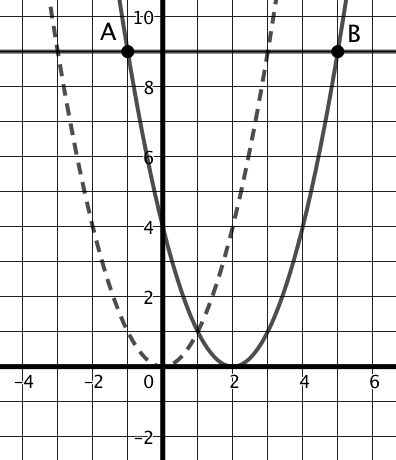 2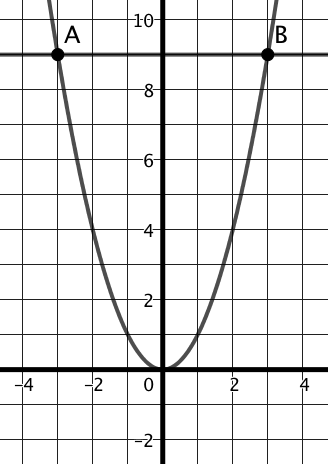 3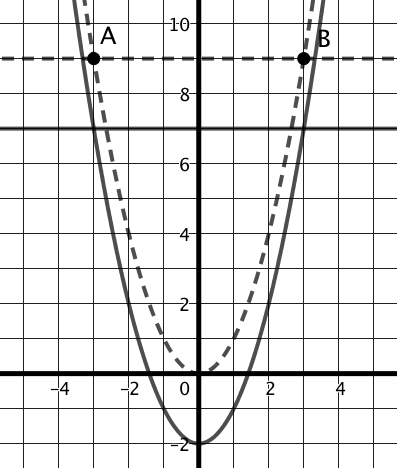 A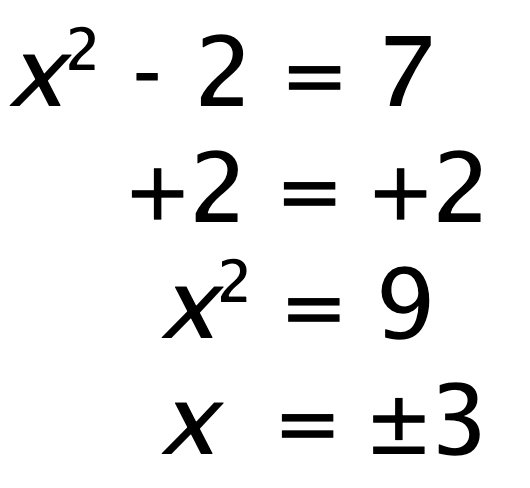 B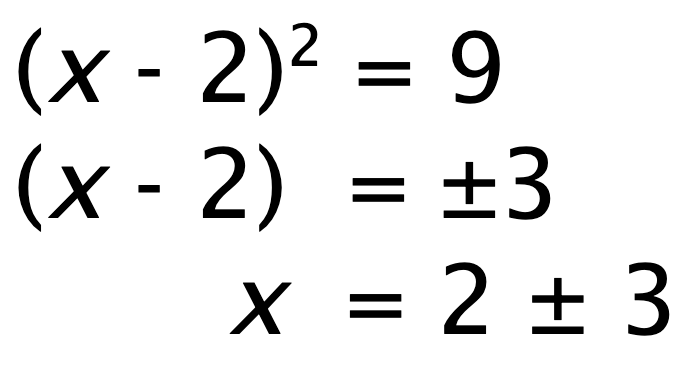 